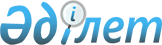 Мәртөк ауданының жерді аймақтарға бөлу жобасын (схемасын) бекіту туралы
					
			Күшін жойған
			
			
		
					Ақтөбе облысы Мәртөк аудандық мәслихатының 2009 жылғы 24 сәуірдегі N 108 шешімі. Ақтөбе облысы Мәртөк аудандық әділет басқармасында 2009 жылғы 21 мамырда N 3-8-87 тіркелді. Күші жойылды - Ақтөбе облысы Мәртөк аудандық мәслихатының 2009 жылғы 24 шілдедегі № 125 шешімімен

      Ескерту. Күші жойылды - Ақтөбе облысы Мәртөк аудандық мәслихатының 2009 жылғы 24 шілдедегі № 125 шешімімен.

      Қазақстан Республикасының 2001 жылғы 23 қаңтардағы № 148 «Қазақстан Республикасындағы жергілікті мемлекеттік басқару және өзін-өзі басқару туралы» Заңының 6 бабына және Қазақстан Республикасы 2003 жылғы 20 маусымдағы № 442 Жер Кодексінің 8 бабының 2 тармағына, 11 бабының 1 тармағына сәйкес аудандық мәслихат ШЕШІМ ЕТЕДІ:



      1. Мәртөк ауданының жерді аймақтарға бөлу жобасы (схемасы) № 1, № 2 қосымшаларға сәйкес бекітілсін.



      2. Осы шешім алғашқы рет ресми жарияланған күнінен бастап он күнтізбелік күн өткен соң қолданысқа енгізіледі.      Аудандық мәслихат

      сессиясының төрағасы                        М.Ордабаев      Аудандық мәслихат хатшысы                   А. Смағұлов

Аудандық мәслихаттың

2009 жылғы 24 сәуірдегі

№ 108 шешіміне

№ 1 қосымшаАқтөбе облысы Мәртөк ауданыныңда салық салу мақсатында

жерлерді аймақтарға бөлу

Аудандық мәслихаттың

2009 жылғы 24 сәуірдегі

№ 108 шешіміне

№ 2 қосымшаАқтөбе облысы Мәртөк ауданында салық салу мақсатында жерлерді аймақтарға бөлу
					© 2012. Қазақстан Республикасы Әділет министрлігінің «Қазақстан Республикасының Заңнама және құқықтық ақпарат институты» ШЖҚ РМК
				Аймақтың №Жер салығына базалық ақы ставкасын түзету коэффицентіАймақтарға кіретін кварталдардың атауы мен кадастрлық нөмірі(1.0) орташа аудандық көрсеткішке шығуға ұсыннысҚР салық кодексі бойынша ұсыныс123411.61.5034 Жеңіс21.51.5028 Алтын-Астық

019 Мәртөк с.Есет Көкіұлы көшесінің солтүстік жағы

020 Мәртөк с.у.Панфилов көшесіне дейінгі батыс бөлігі

021 Мәртөк с.Шығыс бөлігінен. Озмитель көшесінің аяғына дейін31.41.4004 Құмшоқат

006 Қаратусай

010 Байторысай

024 Мәртөк су ресурстары басқармасының қосалқы шаруашылығы, Мәртөк РПС-нің қосалқы шаруашыл-ғы

ШҚ, ауылшаруашылық өнеркәсіптерінің ассоциясы

052 Хлебодаровка41.31.3014 Шевченко

015 Покровский

025 «Бірлесу» ӨК –і кішкене өнеркәсіп, ШҚ-ы және КП «Колос», РМЗ

033 Жанару039 Междуреческий

041 Темір жол көлігінің жолдары51.21.2012 Полтавский

017 Байнасай

031 Жайсан

037 Қызылжар

043 Ақтөбе солтустік тоқжүйесінің ғимараттары,

тоқ беру жүйесінің астындағы жерлер

045 Аудандық босалқы жерлер

049 Бұлақ («Бұлақ» ӨК, ШҚ-ы, Жанажол ЭБР-ның

Қосалқы шаруашылығы, Кеншарға автобус паркінің өнеркәсібі61.11.1002 Бөрте

008 Коминтерн

018 №34 разъезд

018 №35 разъезд

023 село Кенсахара

027 Жарық

042 Автокөлігінің жолдары

АО «Ақтөбе көлік жолдары»711003 Веренка с.

026 Вознесеновка с.

026 Степь с.

026 Первомайское с.811005 Қаратусай с.

009 Дмитриевка с.

016 Ақмоласай с.

018 Казанка с.

018 Кумсай с.

023 Ақсу с.

029 Жайсан с.(солтүстік жағы)

030 №33 Разъезд

030 Қазақстан селосы

036 Қаратоғай

035 Қаратоғай селосы

038 Ефремовка селосы

044 Орман қорының жерлері

(Мартукское ЛХПП, Актюбинское ЛПХХ)

050 свх. №8 Дор УРСа отделения Железной дороги (свх. №8 Дор УРСа отделения

Жанажолской ЭБР80.90.9026 Рыбаковка с

011 село Покровка

016 Байнасай с

032 Саржансай а

038 Курмансай с

040 «Актюбруно» АҚ – ның қосалқы шаруашылығы

«Ақтөбе көлік жолдары»

048 Родниковка с

048 Калиновка с

051 Хлебодаровка с,

ПМК «Ақтюбгазстрой» қосал.шар90.80.8013 Шевченко с

013 Андреевка с

007 Коминтерн с

007 Жуса с

009 Байтурасай с

011 Полтавка с

016 Қазақстан с

016 Горноводский с100.70.7007 Линовицкое с

038 Новодонцы с

038 Шайда с

047 «Хазрет» АҚ-ы

048 Бөрте с

048 Сынтас с

048 Бұтақ с110.60.601 Студенческое с

046 Хазретовка с

046 Березовка сАймақтың №Жер салығына базалық ақы ставкасын түзету коффициентіЖер салығына базалық ақы ставкасын түзету коффициентіАймақтарға кіретін ауылдық елді мекендердің атауыАймақтың №(1.0) орташа аудандық көрсеткішке шығуға үсынҚР салық кодексі бойынша үсынысАймақтарға кіретін ауылдық елді мекендердің атауы123411,51,5Мәртөк селолық округіМәртөк с. Есет Кокіұлы көшесінің солтүстік жағыМәртөк с. Панфилов көшесінең Озмитель көшесінең дейін Мәртөк с. Шығыс бөлігінең Озмитель көшесінең аяғына дейін.Хлебодаровка селолық округі Хлебодаровка селосыБайторысай селолық округіБайторысай селосыҚарашай селолық округіҚаратаусай селосыАққұдық ауылдық округіВознесеновка селосыТәңірберген ауылдық округіСаржансай селосы21,21,4Мәртөк селолық округі№ 35 РазъездЖайсан селолық округіЖайсан селосы31,11,3Мәртөк селолық округіКазанка селосыКумсай селосы№ 34 разъездҚаратогай селолық округіҚаратогай селосыТәңірберген ауылдық округіКенсахара селосыАқсу селосыБайнасай ауылдық округіБайнассай селосыҚурмансай ауылдық округіСтепановка селосы411,2Байторысай селолық округіДмитриевка селосыАққұдық ауылдық округіПервомайское селосыРыбаковка селосыс. ВеренкаСтепь селосыҚызылжар селолық округіАндреевка селосыҚұрмансай ауылдық округіЧеремушки селосыЕфремовка селосыБайнасай ауылдық округіАқмоласай селосыГорноводское селосыЖайсан селолық округіҚазақстан селосыХозаул селосыЖанатан селосыРодник селолық округіРодниковка селосы50,91,1Байторысай селолық округіПокровка селосыҚарашай селолық округіКоминтерн селосыДжуса селосыКарачаевскийй селосыҚызылжар селолық округіШевченко селосыЖайсан селолық округіЦелинное селосыРодник селолық округіКалиновка селосы60,81Байторысай селолық округіПалтавка селосыҚарашай селолық округіЛиновецкое селосыБайнасай ауылдық округі 13 жылдық ҚазақстанҚурмансай ауылдық округіШанды селосыНоводонцы селосыХазрет ауылдық округіХазретовка селосыРодник селолық округіСынтас селосыБутақ селосы70,70,7Қызылжар селолық округіСтуденческое селосыХазрет ауылдық округіБерезовка селосыРодник селолық округіБөрте селосы